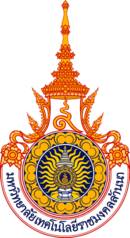 แบบเสนอชื่อผู้สมควรดำรงตำแหน่งนายกสภามหาวิทยาลัยเทคโนโลยีราชมงคลล้านนาเขียนที่................................................................................วันที่...............เดือน....................................พ.ศ...............เรื่อง   เสนอชื่อผู้สมควรดำรงตำแหน่งนายกสภามหาวิทยาลัยเทคโนโลยีราชมงคลล้านนาเรียน   ประธานคณะกรรมการสรรหานายกสภามหาวิทยาลัยเทคโนโลยีราชมงคลล้านนาสิ่งที่ส่งมาด้วย   แบบประวัติ ผลงาน ประสบการณ์ ความเหมาะสมอื่นๆ ของผู้สมควรดำรงตำแหน่งนายกสภามหาวิทยาลัยเทคโนโลยีราชมงคลล้านนา (แบบ คสน.002)  จำนวน ๑ ชุด	ตามประกาศคณะกรรมการสรรหานายกสภามหาวิทยาลัยเทคโนโลยีราชมงคลล้านนา  เรื่อง การสรรหานายกสภามหาวิทยาลัยเทคโนโลยีราชมงคลล้านนา ลงวันที่ 27 กุมภาพันธ์ พ.ศ. 2563 กำหนดให้ผู้มีสิทธิเสนอชื่อผู้สมควรดำรงตำแหน่งนายกสภามหาวิทยาลัยเทคโนโลยีราชมงคลล้านนา ตามข้อบังคับมหาวิทยาลัยเทคโนโลยีราชมงคลล้านนา ว่าด้วยการสรรหานายกสภามหาวิทยาลัย พ.ศ. ๒๕62  ตั้งแต่วันที่  1 มีนาคม ถึง 10 เมษายน พ.ศ. 2563 ในวันและเวลาราชการ นั้น	ข้าพเจ้า (นาย/นาง/นางสาว/อื่น ๆ) ..........................................................................................ตำแหน่ง ......กรรมการสภามหาวิทยาลัย.....ได้พิจารณาเห็นควรเสนอชื่อ (นาย/นาง/นางสาว/อื่น ๆ) ............................................................................................................................................................................    เป็นผู้สมควรดำรงตำแหน่งนายกสภามหาวิทยาลัยเทคโนโลยีราชมงคลล้านนา พร้อมนี้ได้แนบเอกสารตามที่ระบุไว้ในสิ่งที่ส่งมาด้วย เพื่อประกอบการพิจารณามาด้วยแล้ว	จึงเรียนมาเพื่อโปรดพิจารณา						ลงชื่อ...........................................................ผู้เสนอชื่อ						      (...........................................................)					           ตำแหน่ง ..................................................... หมายเหตุ :  ให้ผู้มีสิทธิเสนอชื่อยื่นเอกสารโดยตรง ณ สำนักงานอธิการบดี ชั้น ๒ อาคารสำนักงานอธิการบดี มหาวิทยาลัยเทคโนโลยีราชมงคลล้านนา จังหวัดเชียงใหม่ ระหว่างวันที่ 2 มีนาคม ถึงวันที่ 10 เมษายน พ.ศ. ๒๕๖๓ เวลา ๐๘.๓๐ น.–๑๖.๓๐ น. เว้นวันหยุดราชการ หรือส่งเอกสารทางไปรษณีย์ลงทะเบียนแบบตอบรับหรือไปรษณีย์ลงทะเบียนด่วนพิเศษ (EMS) ถึงเลขานุการคณะกรรมการสรรหานายกสภามหาวิทยาลัยเทคโนโลยีราชมงคลล้านนา (รศ.ธีระศักดิ์  อุรัจนานนท์) หรือ ผู้ช่วยเลขานุการคณะกรรมการสรรหานายกสภามหาวิทยาลัยเทคโนโลยีราชมงคลล้านนา (นางสาวภาวิณี คำม่วง) โดยจ่าหน้าซอง “สรรหานายกสภามหาวิทยาลัย” ที่อยู่ มหาวิทยาลัยเทคโนโลยีราชมงคลล้านนา เลขที่ 128 ถนนห้วยแก้ว อำเภอเมือง จังหวัดเชียงใหม่ รหัสไปรษณีย์ 50300 ระหว่างวันที่ 2 มีนาคม ถึง วันที่ 10 เมษายน พ.ศ. ๒๕๖๓ โดยให้ถือวันที่ไปรษณีย์ประทับตราส่งเอกสาร ไม่เกินวันที่ 10 เมษายน พ.ศ. 2563 และให้เอกสารถึงเลขานุการ หรือผู้ช่วยเลขานุการ ไม่เกินกำหนดวันที่ 17 เมษายน พ.ศ. 2563 ภายในเวลา  ๑๖.๓๐ น.   โดยถือวันเวลาที่เลขานุการ หรือผู้ช่วยเลขานุการ ลงลายมือชื่อรับเอกสาร